A COORDENAÇÃO GERAL DE ESTÁGIOS SUPERVISIONADOS SOLICITA A CONCEDENTE DE ESTÁGIOS, QUE PREENCHA ESTE FORMULÁRIO COM FINS DE ATENDER AO RELATÓRIO DE DESEMPENHO DO(A ) ESTAGIÁRIO(A) E DECLARAÇÃO DE CUMPRIMENTO DE CARGA HORÁRIA MÍNIMA PARA CADA CURSO.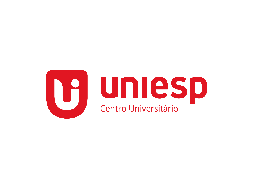  EMPRESA: 	- CNPJ Nº  	          ALUNO(A): 	- MATRÍCULA:  	 CURSO: 		- PERÍODO 		CARGA HORÁRIA : 	( 	horas de estágio supervisionado )       (PODE SER PREENCHIDO A MÃO COM LETRA LEGÍVEL)Durante o estágio a pontualidade do estagiário nessa empresa foi:REGULAR (  )	BOA   (  )	EXCELENTE ( )Na sua opinião, as atividades desenvolvidas pelo estagiário foram compatíveis com o curso de graduação em que ele se acha matriculado:TOTALMENTE (  )	ADEQUADAMENTE (  )	EM PARTE (  )O estagiário mostrou interesse e evoluiu durante o desenvolvimento das atividades do estágio: NÃO (   )	SIM ( )De que forma?  	Que tipo de atividade da empresa o estagiário mais se envolveu:PROFISSIONAL (  )	SOCIAL (  )	CULTURAL ( )Foi possível designar um Supervisor para acompanhar as atividades do estagiário na Empresa? SIM (  )	NÃO (  )	COM DIFICULDADES ( )Houve prorrogação no prazo do termo de compromisso?   SIM (   )	NÃO ( )A que foi atribuido? 	Ocorreu algum fato que considera importante ser relatado que contribua para o aprimoramento profissional do estagiário:	SIM (  )	NÃO (  )Que fato? 	 	Durante as atividades desenvolvidas o estagiário apresentou conduta profissional e ética: EXCELENTE (  )	BOA (  )	REGULAR (   )	INADEQUADA ( )Caso houvesse disponibilidade de vagas, a empresa contrataria o estagiário em questão? SIM (  )	NÃO (  )Justifique  	A Empresa confirma que o(a) estagiário(a) cumpriu todas as 	( 	Horas) relativas a carga horária MÍNIMA do estágio SUPERVISIONADO e apresentou o respectivo relatório de atividades?SIM (   )	NÃO (  ) 		_ SUPERVISOR DO ESTÁGIO PELA EMPRESA CONCEDENTEnome, cargo e assinatura do responsável pelas informações